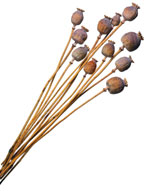 Букет на зимуПринесите домой с прогулки семена ясеня, клена, липы, какие-нибудь крепкие стебельки, цветочки. Из всего этого можно сделать очень интересный букет.Возьмите небольшой кусочек пластилина и скатайте его в шарик - это будет сердцевина цветка. Семена ясеня или клена острыми кончиками воткните в пластилин так, чтобы получился цветок, напоминающий ромашку, клевер или какой-нибудь другой. насадите цветки на стебли. Букет поставьте в вазу, которую ваш ребенок сделал из бутылки из цветной бумаги. 